Safety Awareness & Poetry ResourceWith Alison Cope and Kurly McGeachieQuick IntroductionThis safety awareness poetry resource features two leading consultants in anti-youth violence and creative writing. Their short videos are useful guides for keeping safe and support the writing tasks that follow. Watching their short videos is advised.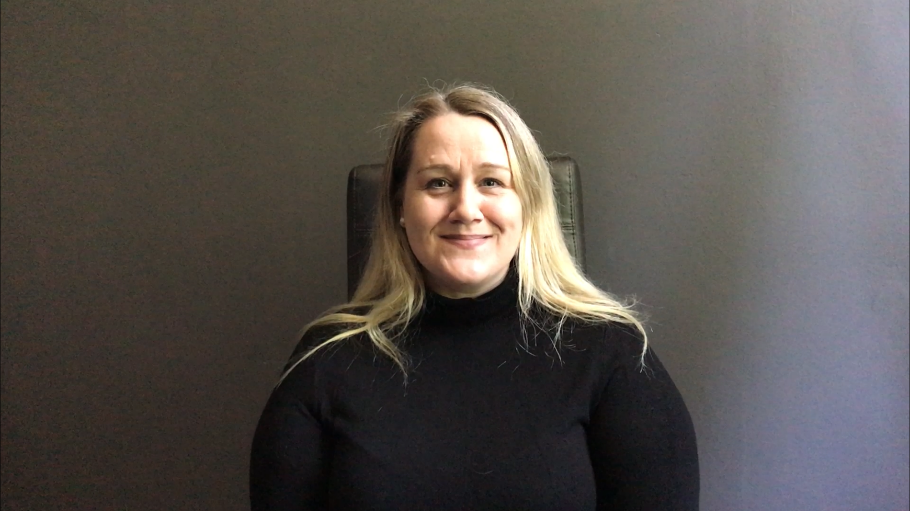 Alison Cope is an anti-youth violence campaigner who has spoken to hundreds of thousands of young people, helping them understand the importance of making positive choices.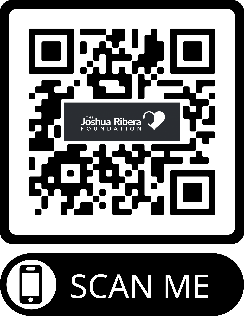 Watch Alison’s short video about keeping safe by clicking on the link or scanning here: https://youtu.be/GR2M5Y2cz6g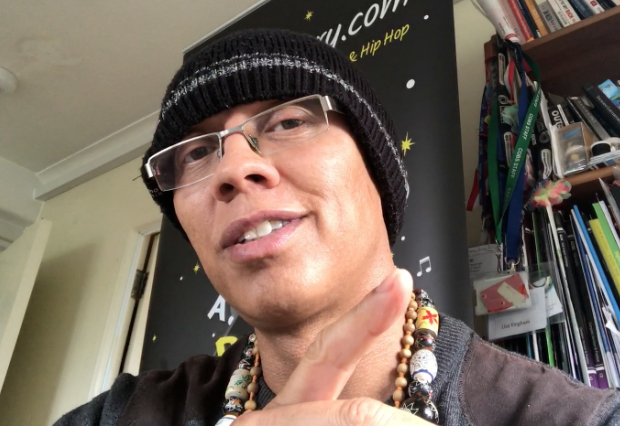 Kurly McGeachie is a poet and workshop facilitator and works with schools throughout the UK to help build literacy confidence. Kurly will help you through the poetry/rapping tasks in this resource.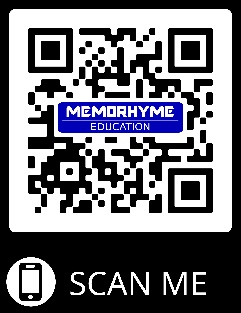 Click on the link or scan here to watch Kurly’s video: https://youtu.be/dGLgXj3v4CQAngry Words! How do you feel?When we’re calm we can make better choices. Sometimes we can feel a bit heated, annoyed and angry. Expressing how we feel can help us feel calmer. Here is a temperature scale of emotions, useful words to use to help us out during these moments.I am feeling…10. Rage, explosive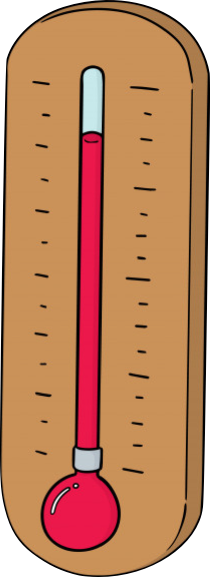 9.   Ballistic, kicking off8.   Livid, seething, hateful 7.   Furious, fuming, very angry, vexed6.   Angry5.   Mad4.   Heated, distressed, hurt3.   Upset, sad, let down, peeved2.   Worried, nervous, misunderstood1.   Concerned, annoyed, irritated0    Relaxed, fine, nice, calm, normal -1  Cool, chilledEmotions Poem!Some people say that I’m strong willed
They think I’m cool because I’m so chilled
Being rude is something to avoid
Show respect or I might get annoyed
Her hair looks ‘sick’ which means ‘really good’
But I was worried of being misunderstood
I ran for the ball and fell in the dirt
When my mates laughed I felt kind of hurt
When my bedroom is in a mess
I can’t find my phone and feel distress
Being cruel to animals is really sad
It upsets me and makes me feel mad
Our planet’s pollution is at a bad stage
It makes my blood boil into a rage! 
Sharing feelings helps to build trustWhat do our feelings say about us?Quick questions for you…What causes you to feel anger?……………………………………………………………………………………..What makes you feel annoyed?…………………………………………………………………………………….How do you chill out and relax?......………………………………………………………………………………Create a positive acrostic poem!Complete an acrostic poem with the following guide. Each line starts with a word beginning with the letters below. For example, Choose love, Healthy hobbies, Open mind, I enjoy sports, Creativity is fun, Each of us is special.C…………….…H…………….…O………….…… I…………..…… C………………. E……………….Another example:Calmly, Helping, Others, Increase, Confidence  Everyday!Now try writing a SAFETY acrostic poem… S…………….…A…………….…F…………….…E…………….…T……………….Y……………….How about a POSITIVE acrostic poem? P…………….…O………………S………….…… I…………..…… T……………….I…………………V….……..…….E……………….A short rhyming poem about keeping safeMe and my friends were chatting by textOne said something that made me feel vexedI said how I felt and had my sayThat’s when the anger faded awayInstead of being mad I used my voiceThat was a really positive choiceI didn’t want to fight or get in troubleThe pain for loved ones might be double I spoke with an adult, calm and niceThey gave me lots of good adviceRespect is there for me and youKeeping safe is what we doLets try writing a rhyming poem using some of the words and ideas on the next page…Rhyming Rap/Poem - Prep! Mind map of ideas/words & rhyming wordsBelow are some ideas and rhyming words to do with safety and positive choices. 1st task is to see if you can add a few more ideas and rhyming words below! Rhyme Ladder ExampleA rhyme ladder helps us structure our rhyming poem. Two words that rhyme is called a ‘rhyming couplet’. Rhyming couplets go in the rhyme boxes hereYour ‘Safety Awareness’ rhyming poemPick pairs of rhyming words/rhyming couplets that you like (use the ‘Safety and Positive Choices Mind Map’ to help). Write your couplets in the rhyme boxes below. Once done write the best sentences you can! Use describing words to help create some great poetry!Copy your poem down here! Don’t forget to write your name below it, to show that it is your poem.This poem was written by…………………………………………………………………………Bonus task:To make your poem stand out can you: Perform it aloud? Add beatboxing/actions? Audio record it? Draw pictures/posters? Make a video?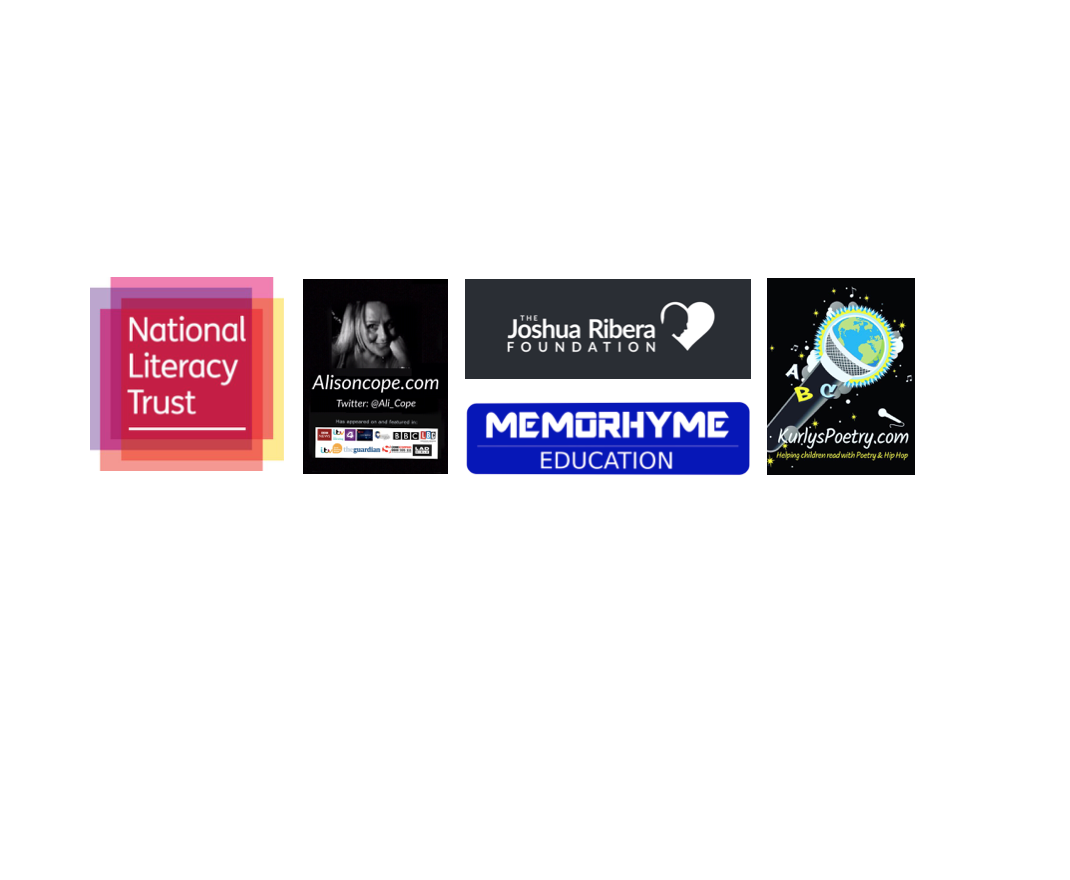 